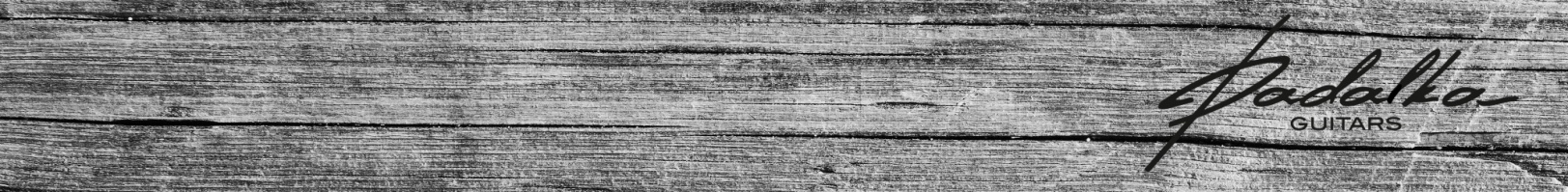 Instrument: Name:E-mail:Common specificationsCommon specificationsModel                                                                 Neptune / SaturnScale length                             25,5'' / 26,5'' / 27'' / 28'' / MultiscaleNumber of strings                                                            6 / 7 / 8Neck joint              Bolt on (choose the type of bolts/screws) / set in Left handed / right handed Neck specificationsNeck specifications Number of frets                                                                      24 Fret wireNickel-silver -  2.28х1.4mm /  2.54х1.3mm /  2.79х1.45mmStainless Steel - 2.28х1.4mm /  2.54х1.3mm /  2.79х1.45mmEvo Gold 2.28х1.4mm  /  2.79х1.45mm Neck pieces                                                                1 / 3 / 5 / 7 Neck wood                                                         see the price list Fretboard wood                                                        see the price list Fretboard radius                12” 14'' 16''  20''  37'' Compound radius Neck thickness and profile      Thickness 18-20mm /19-21mm/ 20-22mm  / Profile ‘’C’’ / ‘’U’’Headstock end                                                      straight / waveFretboard binding                                1 or 2 ply  / wood or plastic Fret position markers                  MOP or wood dots (2, 4, 6 mm) /                                                          wooden blocks / aluminium ringsSide markers        dots: MOP / plastic / wood / aluminium / luminlayCustom inlayNut                                   Graphite (Japan) / Graphtech (Canada) /Hipshot Zero Friction / BoneHeadstock colour / veneer / finish Satin lacquer / Gloss lacquer / Oil (transparent only)Neck colour / finish Satin lacquer / Gloss lacquer / Oil (transparent only)Reinforcement                                Standard (12-24 fret) / full lengthTruss rod                                   One way + spoke wheel / two way                                             For multiscale instruments - only two wayNotesBody specificationsBody specificationsBody wood                                                          see the price listChambering                    Weight reducing chambers (only with top)Top material                                                        see the price listBody colour / finish Satin lacquer / Gloss lacquer / Oil (only transparent)Top colour / finish Satin lacquer / Gloss lacquer / Oil (only transparent)Cavity cover material /                                                plastic / woodCavity cover mount                                   screws, bolts, magnets       NotesHardware / electronicsHardware / electronicsTuners / Bridge           Hipshot Headless System / Mera Submarine  Hardware colour                                           chrome / black / goldStrings gauge / TuningJack plate                                                       only  angled barrel jack Knobs                                       Gotoh Dome-style / Hipshot O-ringPickupsKnob configuration                volume, tone, 3/5-way switch.+ wiring option (see diagram)Split coils                    none / pickup switch / push-pull / mini togglePickup selector type                   for 3-way switch - blade or toggleStrap buttons                        Gotoh strap pin or Schaller straplocksNotesAdditional informationAdditional informationShipping addressShipment packing / hardshell case / guitar strapNotes